Приложение							к постановлению администрацииДзержинского района            от  30.12.2016  №  1187Муниципальная программа«Развитие жилищно-коммунального и строительного комплекса Дзержинского района» на 2017-2021 годыПАСПОРТ ПРОГРАММЫ1. Содержание проблемы и необходимость ее решения программным методомМуниципальная программа «Развитие жилищно-коммунального и строительного комплекса Дзержинского района на 2017-2021 годы»  разработана в соответствии с Федеральным законом от 6 октября 2003 года №131-ФЗ «Об общих принципах организации местного самоуправления в Российской Федерации», Жилищным кодексом Российской Федерации, Градостроительным кодексом Российской Федерации. Стратегическая цель государственной политики в жилищной и жилищно-коммунальной сферах на период до 2021 года - создание комфортной среды обитания и жизнедеятельности для человека, которая позволяет не только удовлетворять жилищные потребности, но и обеспечивает высокое качество жизни в целом.Жилищно-коммунальное хозяйство является базовой отраслью  экономики Дзержинского района, обеспечивающей население района жизненно важными услугами: отопление, горячее и холодное водоснабжение, водоотведение, электроснабжение, газоснабжение.Основными показателями, характеризующими отрасль жилищно-коммунального хозяйства Дзержинского района являются:- высокий уровень износа основных производственных фондов, в том числе транспортных коммуникаций и энергетического оборудования, обусловленный принятием в муниципальную собственность объектов коммунального назначения в ветхом и аварийном состоянии;- высокие потери энергоресурсов на всех стадиях от производства до потребления, составляющие 30-50%, вследствие эксплуатации устаревшего технологического оборудования с низким коэффициентом полезного действия;Как правило, капитальный ремонт осуществляется в минимально-необходимых объемах, в лучшем случае - с частичной модернизацией. Следует отметить, что в сфере жилищно-коммунального хозяйства имеют место быть неплатежи населения, недостаточная информационная открытость ресурсоснабжающих организаций.Вместе с тем в жилищно-коммунальном хозяйстве в настоящее время активно проводятся преобразования, закладывающие основы развития отрасли на долгосрочную перспективу. На федеральном уровне приняты новые законы, регулирующие отношения в сферах теплоснабжения, электроснабжения, водоснабжения и водоотведения. Утверждены или находятся в стадии утверждения десятки подзаконных нормативных актов, которые создают фундамент для новой системы регулирования. Устанавливаются детальные требования к качеству и надежности жилищно-коммунальных услуг. Принят федеральный закон, призванный системно решить задачу капитального ремонта многоквартирных домов. Во многом пересмотрены правила работы управляющих организаций.2. Основные цели и задачи муниципальной ПрограммыОсновными целями и задачами данной программы является:-Повышение качества жилищно-коммунальных услуг;- создание безопасных и благоприятных условий проживания граждан.     В ходе реализации Программы предусматривается обеспечить решение следующих задач:- проектирование, строительство, капитальномый ремонт объектов муниципальной собственности и иных объектов;- организация выполнения инженерных изысканий;- организация разработки проектной документации и утверждение  ее в установленном порядке;- осуществление строительного контроля процесса строительства, реконструкции, капитального ремонта объектов муниципальной собственности и иных объектов в целях проверки  соответствия выполняемых работ проектной документации, требованиям технических регламентов, результатам инженерных изысканий, требованиям градостроительного плана земельного участка;- сопровождение подготовительных работ по проектированию и строительству газопроводов на территории Дзержинского района;- осуществление градостроительной деятельности (подготовка градостроительной документации, регулирование земельных отношений, контроль в градостроительстве);- управление территорией района, включая регулирование планировки, перепланировки, землеустройства и землепользования, разработка концепций перспективного развития территорий муниципального района;- осуществление учета и регистрации введенных в эксплуатацию объектов.3. Целевые индикаторы и показатели  Оценка эффекта от внедрения мероприятия может быть сделана только для конкретного объекта и выражена в снижении уровня затрат на содержание объектов коммунальной сферы. Дополнительная эффективность Программы будет достигнута за счёт улучшения технико-экономических показателей, минимизации затрат на устранение аварийных ситуаций.Кроме того, выполнение мероприятий Программы будет способствовать обеспечению надёжности теплоснабжения объектов бюджетной сферы.4. Ресурсное обеспечение ПрограммыНа реализацию мероприятий настоящей Программы предусмотрены средства в объёме 251 637,016  тыс. рублей, в том числе по годам:Финансирование мероприятий настоящей Программы осуществляется за счёт средств местного бюджета.Объём финансирования может уточняться при утверждении местного бюджета на очередной финансовый год. В рамках реализации настоящей Программы планируется привлечение средств  областного бюджета.Механизм реализации ПрограммыУправление реализацией настоящей Программы осуществляется исполнителем – отделом ЖКХ, благоустройства и экологии администрации Дзержинского района, который:- осуществляет управление исполнителями настоящей Программы, обеспечивает эффективное и целевое использование средств, выделенных на ее реализацию;- подготавливает ежегодно предложения по уточнению перечня мероприятий на очередной финансовый год с учетом выделенных на ее реализацию финансовых средств;- разрабатывает в пределах своих полномочий нормативные правовые акты, необходимые для реализации настоящей Программы;- осуществляет контроль за ходом реализации мероприятий настоящей Программы;- в целях контроля исполнения мероприятий настоящей Программы исполнитель запрашивает у соисполнителей отчеты и другую оперативную и аналитическую информацию;- совместно с соисполнителями мероприятий Программы готовит и представляет в отдел экономики целевые показатели и показатели эффективности реализации настоящей Программы за отчетный год;- несет ответственность за реализацию настоящей Программы;	Соисполнители настоящей Программы – отдел образования и спорта, отдел муниципального имущества, МБУ «Отдел капитального строительства» Дзержинского района,  отдел муниципальных закупок, АУ «Дирекция единого заказчика на услуги ЖКХ», главы администраций городских и сельских поселений, - которые:      - разрабатывают в пределах своих полномочий проекты нормативных правовых актов, необходимых для реализации мероприятий настоящей Программы;     - размещают заказы на выполнение услуг для муниципальных нужд в рамках реализации мероприятий настоящей Программы.     - обеспечивают эффективное и целевое использование средств, выделенных на реализацию мероприятий настоящей Программы;     - представляют исполнителю копии актов выполненных работ и  иных документов, подтверждающих исполнение обязательств по заключенным муниципальным контрактам.Совместно с исполнителем несут ответственность за рациональное, целевое и эффективное использование выделенных бюджетных средств в соответствии с действующим законодательством Российской Федерации.Корректировка Программы, в том числе включение в нее новых мероприятий, а также продление срока ее реализации осуществляется в установленном порядке исполнителем по предложениям соисполнителей.6. Мероприятия Программы «Развитие жилищно-коммунального и строительного комплекса Дзержинского района» на 2017-2021 годы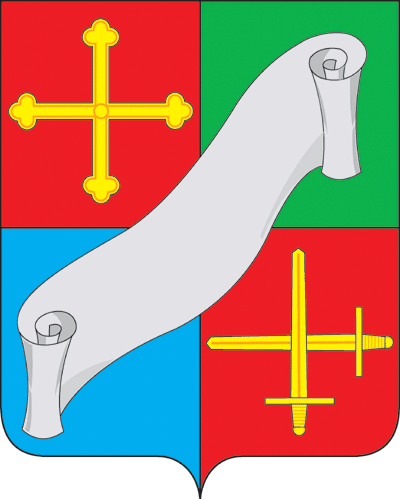 КАЛУЖСКАЯ ОБЛАСТЬАДМИНИСТРАЦИЯ(исполнительно - распорядительный орган)МУНИЦИПАЛЬНОГО РАЙОНА «ДЗЕРЖИНСКИЙ РАЙОН»П О С Т А Н О В Л Е Н И ЕКАЛУЖСКАЯ ОБЛАСТЬАДМИНИСТРАЦИЯ(исполнительно - распорядительный орган)МУНИЦИПАЛЬНОГО РАЙОНА «ДЗЕРЖИНСКИЙ РАЙОН»П О С Т А Н О В Л Е Н И Е« 30 » декабря 2016 г.                                  г. Кондрово                              	 № 1187« 30 » декабря 2016 г.                                  г. Кондрово                              	 № 1187Об утверждении муниципальной программы «Развитие жилищно-коммунального и строительного комплекса Дзержинского района» на 2017-2021 годыНа основании  постановления администрации муниципального района «Дзержинский район» от 28.12.2016 № 1151 «Об утверждении перечня муниципальных программ муниципального района «Дзержинский район» и  постановления администрации муниципального района «Дзержинский район» от 14.08.2013 № 1931 «Об утверждении порядка принятия решения о разработке муниципальных программ муниципального района «Дзержинский район», их формирования и реализации и Порядка проведения оценки эффективности реализации муниципальных программ муниципального района «Дзержинский район»На основании  постановления администрации муниципального района «Дзержинский район» от 28.12.2016 № 1151 «Об утверждении перечня муниципальных программ муниципального района «Дзержинский район» и  постановления администрации муниципального района «Дзержинский район» от 14.08.2013 № 1931 «Об утверждении порядка принятия решения о разработке муниципальных программ муниципального района «Дзержинский район», их формирования и реализации и Порядка проведения оценки эффективности реализации муниципальных программ муниципального района «Дзержинский район»ПОСТАНОВЛЯЮ:ПОСТАНОВЛЯЮ:1. Утвердить муниципальную программу «Развитие жилищно-коммунального и строительного комплекса Дзержинского района» на 2017-2021 годы (прилагается).2. Контроль за исполнением настоящего постановления возложить на заместителя главы администрации Дзержинского района Е.О. Виркова.1. Утвердить муниципальную программу «Развитие жилищно-коммунального и строительного комплекса Дзержинского района» на 2017-2021 годы (прилагается).2. Контроль за исполнением настоящего постановления возложить на заместителя главы администрации Дзержинского района Е.О. Виркова.Глава администрации Дзержинского района                                                                                            А.В. ПичугинГлава администрации Дзержинского района                                                                                            А.В. ПичугинНаименованиемуниципальной Программы«Развитие жилищно-коммунального и строительного комплекса Дзержинского района» на 2017-2021 годыОснованиеРазработкимуниципальной Программы- Федеральный закон от 06.10.2003  №131-ФЗ «Об общих принципах организации местного самоуправления в Российской Федерации»; - Жилищный кодекс Российской Федерации от 29.12.2004 №188-ФЗ;-  Градостроительный кодекс Российской Федерации;- Постановление администрации Дзержинского района от 28.12.2016 № 1151 «Об утверждении перечня муниципальных программ муниципального района «Дзержинский район»;- Постановление администрации Дзержинского района от 14.08.2013 №1931 «Об утверждении порядка принятия решения о разработке муниципальных программ муниципального района «Дзержинский район», их формировании и реализации и Порядка проведения оценки эффективности реализации муниципальных программ муниципального района «Дзержинский район».Заказчик муниципальнойПрограммыАдминистрация муниципального района «Дзержинский район» Разработчик муниципальной  ПрограммыОтдел ЖКХ, благоустройства и экологии администрации Дзержинского районаОтветственный исполнитель муниципальной ПрограммыОтдел ЖКХ, благоустройства и экологии администрации Дзержинского районаСоисполнители основных мероприятий муниципальной ПрограммыОтдел архитектуры и градостроительства администрации Дзержинского района, отдел муниципального имущества администрации Дзержинского района, МБУ «Отдел капитального строительства» Дзержинского района, АУ «Дирекция единого заказчика на услуги ЖКХ», отдел муниципальных закупок, главы администраций городских и сельских поселений Цели и задачи муниципальнойПрограммыЦели Программы:-Повышение качества жилищно-коммунальных услуг;- создание безопасных и благоприятных условий проживания граждан.     Задачи Программы:- подготовка исходно-разрешительной документации и определение стоимости подготовительной проектной документации по строительству, капитальному ремонту объектов электро-, тепло-, газо-, водоснабжения населения;- определение сметной стоимости ремонта, содержания объектов муниципальной собственности, в т.ч. автодороги, жилфонд, места массового отдыха населения, содержания контейнерных площадок ТКО, мест захоронения;- организация разработки проектной документации и утверждение  ее в установленном порядке;- осуществление контроля процесса строительства, реконструкции, капитального ремонта объектов муниципальной собственности и иных объектов в целях проверки  соответствия выполняемых работ проектной документации, требованиям технических регламентов, результатам инженерных изысканий, требованиям градостроительного плана земельного участка;- осуществление градостроительной деятельности (подготовка градостроительной документации, регулирование земельных отношений, контроль в градостроительстве);- управление территорией района, включая регулирование планировки, перепланировки, землеустройства и землепользования, разработка концепций перспективного развития территорий муниципального района;- осуществление учета и регистрации введенных в эксплуатацию объектов.Важнейшие целевые индикаторы иПоказатели муниципальнойПрограммы- улучшение условий проживания граждан;- повышение надежности внутридомовых инженерных систем и конструктивных элементов в многоквартирных домах;- снижение потребления топливно-энергетических ресурсов;- сокращение потерь ТЭР.Срокиреализации муниципальнойПрограммы2017-2021 годыОбъемы иисточникифинансирования муниципальнойПрограммы*Объёмы финансовых средств, направляемых на реализацию Программы из федерального бюджета, ежегодно уточняются после принятия закона РФ о федеральном бюджете на очередной год и на плановый период.**Объёмы финансовых средств, направляемых на реализацию Программы из областного бюджета, ежегодно уточняются после принятия Закона Калужской области об областном бюджете на очередной финансовый год и на плановый период.***Объёмы финансовых средств, направляемых на реализацию Программы, ежегодно уточняются на основании соглашений о намерениях в соответствии с нормативными правовыми актами представительного органа о муниципальном бюджете на очередной финансовый год и на плановый период.Ожидаемыеконечныерезультатыреализации муниципальной Программы- Сокращение расходов тепловой энергии в муниципальных учреждениях;- Снижение затрат на оплату за потребленные топливно-энергетические ресурсы;Контроль за исполнением муниципальной ПрограммыЗаместитель главы администрации района ГодаИТОГО (тыс. руб)                                          В том числе:                                          В том числе:                                          В том числе:ГодаИТОГО (тыс. руб)Областной бюджет*Бюджет МО «Дзержинский район»Бюджеты поселений2017 152 127,8169 127,3143 000,516201840 627,39 127,331 500201940 627,39 127,331 5002020 9 127,39 127,320219 127,39 127,3Итого:251 637,01645 636,5206 000,516Наименование мероприятияВсего (тыс. руб.)2017 г.2018 г.2019 г.2020 г.2021 г.Передача полномочий поселениям Дзержинского района по организации в границах поселения электро-, тепло-, газо- и водоснабжения населения, обеспечения топливом в пределах полномочий, установленных законодательством РФ975019501950195019501950Передача полномочий поселениям Дзержинского района на организациюи осуществление полномочий, закрепленных за муниципальным районом"Дзержинский район" на организацию сбора и вывоза бытовых отходов и мусора.35007007007007007003. Передача полномочий поселениям Дзержинского района на организациюи осуществление полномочий, закрепленных за муниципальным районом "Дзержинский район" на создание условий для массового отдыха жителей поселения и организация обустройства мест массового отдыха населения, включая обеспечение свободного доступа граждан к водным объектам общего пользования и их береговым полосам.2450490490490490490Передача полномочий поселениям Дзержинского района на организацию Расходы на организацию и осуществление полномочий, закрепленных за муниципальным районом "Дзержинский район" на организацию ритуальных услуг и содержание мест захоронения.502510051005100510051005Наименование мероприятияВсего (тыс. руб.)2017 г.2018 г.2019 г.2020 г.2021 г.5. Передача полномочий поселениям Дзержинского района на организацию и осуществление полномочий, закрепленных за муниципальным районом "Дзержинский район" на обеспечение проживающих в поселении и нуждающихся в жилых помещениях малоимущих граждан жилыми помещениями, организация строительства и содержания муниципального жилищного фонда, создание условий для жилищного строительства, осуществление муниципального жилищного контроля, а также иных полномочий органов местного самоуправления в соответсвии с жилищным законодательством.6765135313531353135313536. Содержание МБУ "Отдел капитального строительства" Дзержинского района13246,52649,32649,32649,32649,32649,37. Передача полномочий поселениям Дзержинского района по подготовке документации в области градостроительной деятельности49009809809809809808. Расходы за счет межбюджетных трансфертов, передаваемых  на исполнение  полномочий ГП «Город Кондрово»,  в том числе расходы  по программе переселения граждан из ветхого и аварийного фонда*206 000,516*(111 500,516*,31 500)143 000,516*(111 500,516*,31 500)31 50031 500--Итого:251 637,016*(111 500,516*,140 136,5)152 127,816*(111 500,516*,40 627,3)40627,340627,39127,39127,3